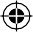 Një udhëzues për të mbështetur ngritjen dhe funksionimin e  GKANEKS 4Shembull i Formularit të Aplikimit të Plotësuar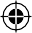 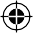 29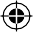 FORMULAR APLIKIMI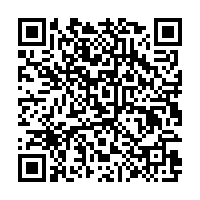 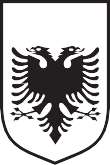 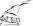 PËR AKREDITIMQENDRA KOMBËTARE E EDUKIMIT NË VAZHDIM MINISTRIA E SHËNDETËSISË DHE MBROJTJES SOCIALESEKSIONI A: INFORMACION SPECIFIK MBI OFRUESINSEKSIONI A1: INFORMACION SPECIFIK MBI BASHKËOFRUESINSEKSIONI B: INFORMACION SPECIFIK MBI APLIKIMINKy formular është standardizuar nga ADISA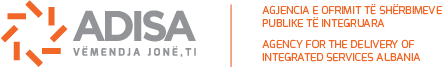 2. Nr. i dosjes	3. Data e dorëzimittë formularitLloji i aktivietitKonferencëSeminarWorkshop(zgjidh një prej llojeve të mëposhtme:)TrajnimTrajnim në vendin e punës Trajnim për trajnerëtLeksionTjetër (specifikoni)Titulli i aktiv- itetit:Grup Kolegësh (GK) me infermierë	Fusha që mbulon aktiviteti : Specialitet mjekësorJo specialite1Vendi ku zhvil- lohet aktiviteti9. Kohëzgjatja në ditë8. Data e zhvillimitNr. maksimal i pjesëmarrësveKohëzgjatja në orë efektive2 12 orë (6 Takime 2 orë secili)Metodat që janë përdorur për vlerësimin e nevojave të profesionistëvePërshkruani shkurtimisht rezulatet e vlerësimit të nevojave të kryer nga ju:Përshkruani shkurtimisht qëllimin e aktivitetit:1 Referohet temave të tilla si etika, edukimi shëndetësor, menaxhimi shëndetësor, informatika në shëndetësi, etj2 Orët reale të aktivitetit pa përfshirë kohën e regjistrimit, përshëndetjet, pushimet.Ky formular është standardizuar nga ADISAPërshkruani objektivat e aktivitetit që priten të arrihen në fund të aktivitetit:Objektivat të lidhur me njohuritë e profesionistëve:Objektivat të lidhur me aftësitë e profesionistëve:Objektivat të lidhur me qëndrimet e profesionistëve:TË DHËNA MBI TRAJNERËT/ LEKTORËT (Ju lutem bashkëngjitini formularit CV- në e nevojshme)Kategoritë e profesionistëve pjesëmarrës në aktivitet Mjek (specifikoni specialitetin) 	 InfermierMenaxher/ drejtorDentist FarmacistTjetër (specifikoni)    	A zhvillohet aktiviteti vetëm për stafin e organizatës/ institucionit që e ofron atë? PoJoForma që do të përdoret për vlerësimin e aktivitetit nga pjesëmarrësit(Ju lutem bashkëngjitini formularit të aplikimit një kopje të formularit të vlerësimit)Formular vlerësimi Intervista me pjesëmarrësitForma e vlerësimit të procesit të të mësuarit te pjesëmarrësit (Nëse do të bëhet) (Ju  lutem  bashkëngjitini  formularit  të aplikimit  një kopje  të formularit  të vlerësimit)Pyetësor Provim me gojëProvim praktik Provim me shkrimKy formular është standardizuar nga ADISAAL012084-119	SEKSIONI C: DOKUMENTACIONI I PARAQITURKy formular është standardizuar nga ADISA    AL012084-119 KLAUZOLA  DEKLARATIVEDEKLARATË MBI KONFLIKTIN E INTERESITEmri i aplikantitTitulli i aktivitetitPozicioni Data e aktivitetitJu lutem plotësoni tabelën e mëposhtme sipas kolonave  përkatëse:Listo emrat e entiteteve që ofrojnë produkte ose shërbime shëndetësore (pala e interesit komercial) me përjashtimin e organizatave jofitimprurëse ose qeveritare, si dhe kompanive që nuk zhvillojnë aktivitetin tyre në sektorin shëndetësor, me të cilët keni pasur marrëdhënie financiare gjatë 12 muajve të kaluar, ose vazhdoni të ruani këto marrëdhënie. Gjithashtu, duhet të deklaroni dhe marrëdhëniet financiare të  partnerit tuaj për të cilat ju jeni në dijeni.Paraqit atë çfarë ju ose partneri juaj  përfitoni.Përshkruani rolin tuaj ose të partnerit.Pala e interesit komercialLloji i marrëdhënieve financiare(Emri i Sponsorit)	Përfitimet	Çfarë roli?Shembuj:Cilat janë përfitimet: Paga, privilegje, e drejta e autorit, honorare, pagesë konsulenti, përfitime personale (rezerva, fonde te shumëllojshme të përbashkëta), ose përfitime të tjera personale.Roli/ et: punësim, pozicion menaxhues, kontraktues i pavarur (duke përfshirë edhe punë kërkimore), konsultime, pagesa si lektor, mësimdhënie, pjesëmarrje në komitete këshilluese ose panele rishqyrtuese, anëtarësi në bord dhe aktivitete të tjera (ju lutem specifikoni)Në mungesë të lidhjeve financiare për tu deklaruar, ju lutem shkruani më poshtë:"Nuk kam asnjë lidhje financiare me ndonjë palë të interesit komercial"Unë deklaroj se informacioni i mësipërm është i saktë dhe i vërtetë dhe roli im në këtë aktivitet do të bazohet në të dhënat më të mira shkencore dhe të pavarura nga ndikimi i interesit komercial.Nënshkrimi	DataUnë i/e nënshkruari/a		në dijeni të përgjegjësive penale që rrjedhin nga deklarimi dhe paraqitja e të dhënave e rrethanave të rreme, nën përgjegjësinë time personale deklaroj se të dhënat e paraqitura në këtë formular janë të vërteta dhe në respektim të ligjit Nr. 9887 "Për mbrojtjen e të dhënave     personale”    të    ndryshuar,    autorizoj	me	vullnetim	tim	të	lirë institucionin, të përpunojë dhe të përdorë të dhënat e mia personale, për qëllime statistikore dhe të shqyrtimit të aplikimit.Njoftojmë se autorizimi i mëposhtëm është vullnetarAutorizoj institucionin të përpunojë të dhënat e mia personale (emër,  mbiemër,  numër  telefoni  ose  email) të mbledhura më sipër, me qëllim zhvillimin e sondazheve të automatizuara  për  marrjen  e  opinionit tim, në lidhje me cilësinë e ofrimit të shërbimit.Nënshkrimi i aplikantit	DataKy formular është standardizuar nga ADISANëse keni pyetje, lutemi kontaktoni:HAPËSIRË E REZERVUAR VETËM PËR INSTITUCIONINTel: + 355 (4) 245 22 86E-mail:  QKEV@shendetesia.gov.alWeb: www.qkev.gov.alShënim: Ju lutem plotësoni me kujdesdhe qartë informacionin e kërkuar në fushat më poshtë, ME SHKRONJË TË MADHE E NË NGJYRË BLU.Nr. Prot:Shënim: Ju lutem plotësoni me kujdesdhe qartë informacionin e kërkuar në fushat më poshtë, ME SHKRONJË TË MADHE E NË NGJYRË BLU.Date:AI1234516. Emër, mbiemër17. Specialiteti18. Pozicioni1.Linda LuliInfermiere e përgjithshmeInfermiere Kons Gruas2.Miranda CaciInfermiere e përgjithshmeInfermiere Kons Gruas